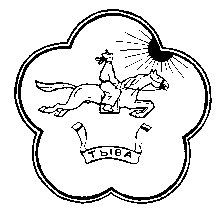 АГЕНТСТВО ПО ДЕЛАМ СЕМЬИ И ДЕТЕЙ РЕСПУБЛИКИ ТЫВАП Р И К А З г. КызылВ целях улучшения качества работы подведомственных учреждений по организации отдыха и оздоровления детей, находящихся в трудной жизненной ситуации, ПРИКАЗЫВАЮ:Утвердить прилагаемый Порядок опубликования фото и видео материалов о проведении отдыха и оздоровления детей в социальной сети «Вконтакте» (далее – Порядок).Руководителям учреждений социальной помощи семье и детям республики, в соответствии с Порядком, организовать работу по предоставлению информации с прикреплением фото и видеоматериалов, касающихся деятельности детских оздоровительных лагерей, по адресу: https://vk.com/dol.sozzentrКонсультанту (Рябова С.С.) ознакомить с настоящим приказом ответственных должностных лиц.Контроль за исполнением настоящего приказа оставляю за собой.											Р.Б.Кужугет							Утвержден приказом директора							Агентства по делам семьи и детей РТ						от  25 января 2016 г. № 14 - ОДПОРЯДОКопубликования информации с прикреплением фото и видео материалов о проведении отдыха и оздоровления детей в социальной сети «Вконтакте» (далее – Порядок).Настоящий порядок регулирует отношения Агентства по делам семьи и детей Республики Тыва (далее – Агентство) и подведомственных Агентству учреждений по предоставлению фото и видео отчетов об организации и проведению отдыха и оздоровления детей, находящихся в трудной жизненной ситуации (далее – детей), посредством размещения в сети «Интернет».Опубликование материалов производится в группе социальной сети «Вконтакте», зарегистрированному по адресу https://vk.com/dol.sozzentr  Информация должна содержать: 3.1. Краткое наименование учреждения, публикующего информацию, например: ЦСПСиД г.Кызыла или ЦСПСиД Тоджинского кожууна;3.2. Период  действий публикуемого фото и видео материала (далее – материал), например; весенние каникулы, март 2015 года или первая смена лагеря «Дамырак» в период летних каникул 2015 года;3.3. Краткое пояснение действий в публикуемом материале, например: День смеха в лагере «Виктория», экскурсия в национальный музей и т.п.;3.4. Фамилии и инициалы присутствующих лиц в материалах.  Требование к фото и видео материалам: Должны быть максимально качественными для визуального восприятия, корректными, не содержать сведения, унижающие честь и достоинства личности;В обязательном порядке должно быть общее фото всех детей лагеря, которое наглядно доказывает проведение 100 % охвата детей. Информация с прикреплением фото и видеоматериалов должна быть опубликована не позднее 5 дней после начала лагерной смены. ___________________________________ от 25 января 2016 г.                                        № 14 - ОДОб утверждении порядка опубликования информации с прикреплением фото и видео материалов о проведении отдыха и оздоровления детей в социальной сети «ВКонтакте» 